ALLEGATO ACodice Progetto : 10.2.2A  FSEPON SI 2021-340 Promuoviamo i nostri talenti CUP G83D21001270006Al Dirigente scolastico Dell’IC Elio Vittorini San Pietro Clarenza –ISTANZA DI CANDIDATURAPER LA SELEZIONE ESTERNA DI ESPERTO  OGGETTO: Avviso ad evidenza pubblica per la selezione ed il reclutamento di N. 3 esperti esterni - Programma Operativo Complementare “Per la scuola, competenze e ambienti per l’apprendimento” 2014-2020. Asse I – Istruzione – Obiettivi Specifici 10.1, 10.2 e 10.3 – Azioni 10.1.1, 10.2.2 e 10.3.1. Avviso pubblico prot. n. 9707 del 27/04/2021 – Realizzazione di percorsi educativi volti al potenziamento delle competenze e per l’aggregazione e la socializzazione delle studentesse e degli studenti nell'emergenza Covid -19 (Apprendimento e socialità).Il/La sottoscritto/a __________________________________________, nato/a a _____________________ il ________________, e residente a ________________________ in via ___________________________, n.____codice fiscale _______________________________ tel _________________, cell. ___________________ mail _____________________________(scrivere in stampatello maiuscolo)CHIEDE di essere ammesso/a alla procedura di selezione di cui all’oggetto e di essere inserito/a nella graduatoria di:Esperto 	TITOLO DI STUDIO: LAUREA ________________________________________per le attività del 10.2.2A  FSEPON SI 2021-340 Promuoviamo i nostri talenti nel/i seguente/i Modulo/i A tal fine, valendosi delle disposizioni di cui all'art. 46 del DPR 28/12/2000 n. 445, consapevole delle sanzioni stabilite per le false attestazioni e mendaci dichiarazioni, previste dal Codice Penale e dalle Leggi speciali in materia e preso atto delle tematiche proposte nei percorsi formativiDICHIARAessere in possesso della cittadinanza italiana o di uno degli Stati membri dell’Unione europea;di essere in godimento dei diritti politici;non aver riportato condanne penali e non essere destinatario di provvedimenti che riguardano l’applicazione di misure di prevenzione, di decisioni civili e di provvedimenti amministrativi iscritti nel casellario giudiziale;di non avere procedimenti penali in corso;di possedere i requisiti necessari per l’espletamento dell’incarico, così come si evince dall’allegato curriculum vitae e professionale;di non essere stato/a destituito/a dalla pubblica amministrazione;di essere disponibile a partecipare agli incontri con il Gruppo Operativo di Progetto per programmare e pianificare le attività di sua pertinenza;di conoscere e di essere in grado di gestire la Piattaforma elettronica ministeriale per l’inserimento e l’aggiornamento delle attività svolte nell’Area di documentazione;di impegnarsi a documentare tutte le attività di sua competenza;aver preso visione del bando e di accettarne il contenutoDichiarache, consapevole delle sanzioni penali, nel caso di dichiarazioni non veritiere, di formazione o uso di atti falsi, richiamate dall’art. 76 del DPR 445/2000, quanto sopra corrisponde a verità.Dichiara, inoltre:di conoscere e saper usare la piattaforma on line “Gestione Programmazione Unitaria - GPU”di conoscere e di accettare le seguenti condizioni:Partecipare, su esplicito invito del Dirigente, alle riunioni di organizzazione del lavoro per fornire e/o ricevere informazioni utili ad ottimizzare lo svolgimento delle attività;Concorrere alla definizione della programmazione didattica delle attività ed alla definizione dei test di valutazione della stessa;Concorrere alla scelta del materiale didattico o predisporre apposite dispense di supporto all’attività didattica;Concorrere, nella misura prevista dagli appositi regolamenti, alla registrazione delle informazioni riguardanti le attività svolte in aula e la valutazione delle stesse sulla piattaforma ministeriale per la gestione dei progetti;Svolgere le attività didattiche nei Plessi dell’Istituto;Redigere e consegnare, a fine attività, su apposito modello, la relazione sul lavoro svolto.Elegge come domicilio per le comunicazioni relative alla selezione:  La propria residenza  altro domicilio: ________________________________________________________Dichiarazione di insussistenza di incompatibilitàdi non trovarsi in nessuna delle condizioni di incompatibilità previste dalle Disposizioni e Istruzioni per l’attuazione delle iniziative cofinanziate dai Fondi Strutturali europei 2014/2020, in particolare di: di non essere parente o affine entro il quarto grado del legale rappresentante dell'Istituto e di altro personale che ha preso parte alla predisposizione del bando di reclutamento, alla comparazione dei curricula degli astanti e alla stesura delle graduatorie dei candidati.Si allega alla presente:Curriculum vitae in formato europeo con indicati i riferimenti dei titoli valutati di cui all’allegato B.copia di un documento di identità valido Allegato B) - Scheda di autovalutazione dei titoli-valutazione titoliAllegato C) - progetto formativo.Allegato D - Informativa privacy e Consenso al trattamento dei datiIl/la sottoscritto/a con la presente, ai sensi del GDPR 2016/679 così come recepito dal Dlgs 101/”0128 (di seguito indicato come “Regolamento generale per la protezione dei dati personali”) e successive modificazioni ed integrazioni, AUTORIZZAL’Istituto ELIO VITTORINI di SAN PIETRO CLARENZA al trattamento, anche con l’ausilio di mezzi informatici e telematici, dei dati personali forniti dal sottoscritto; prende inoltre atto che, ai sensi del “Regolamento generale per la protezione dei dati personali”, titolare del trattamento dei dati è l’Istituto sopra citato e che il sottoscritto potrà esercitare, in qualunque momento, tutti i diritti di accesso ai propri dati personali previsti dal Regolamento generale per la protezione dei dati personali  GDPR 2016/679 (ivi inclusi, a titolo esemplificativo e non esaustivo, il diritto di ottenere la conferma dell’esistenza degli stessi, conoscerne il contenuto e le finalità e modalità di trattamento, verificarne l’esattezza, richiedere eventuali integrazioni, modifiche e/o la cancellazione, nonché l’opposizione al trattamento degli stessi).Data						Firma	________________________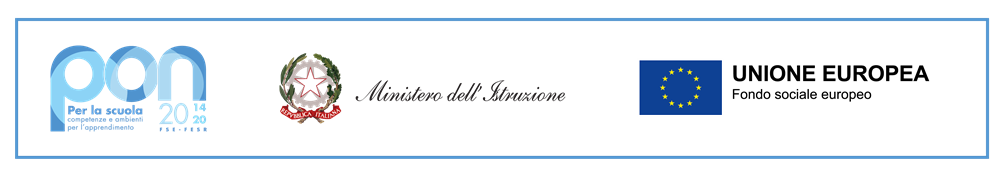 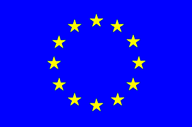 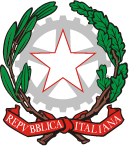 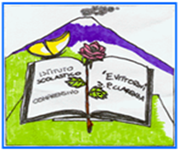 Istituto Comprensivo “Elio Vittorini”Scuola dell’Infanzia, Primaria e Secondaria di 1° grado StataleVia Dusmet, 24 –95030 San Pietro Clarenza (CT)Cod min :  CTIC85300T Tel. 095/6277801 e Codice Fiscale 93067830872e-mail: ctic85300t@istruzione.it – pec: ctic85300t@pec.istruzione.it – sito web: www.icsvittorini.edu.itIstituto Comprensivo “Elio Vittorini”Scuola dell’Infanzia, Primaria e Secondaria di 1° grado StataleVia Dusmet, 24 –95030 San Pietro Clarenza (CT)Cod min :  CTIC85300T Tel. 095/6277801 e Codice Fiscale 93067830872e-mail: ctic85300t@istruzione.it – pec: ctic85300t@pec.istruzione.it – sito web: www.icsvittorini.edu.itIstituto Comprensivo “Elio Vittorini”Scuola dell’Infanzia, Primaria e Secondaria di 1° grado StataleVia Dusmet, 24 –95030 San Pietro Clarenza (CT)Cod min :  CTIC85300T Tel. 095/6277801 e Codice Fiscale 93067830872e-mail: ctic85300t@istruzione.it – pec: ctic85300t@pec.istruzione.it – sito web: www.icsvittorini.edu.itTitolo moduloDescrizione del modulo AllieviOreFigura Professionalee Titolo di accesso richiestoCode...teensUn aspetto centrale della pedagogia del tinkering è l'idea di un “projectory” ovvero di “progetto” e “traiettoria”. Il percorso laboratoriale si basa su esplorazione e sperimentazione con l’utilizzo di materiali di riciclo e di strumenti di fablab. Facendo uso di vari materiali, gli studenti sono incoraggiati a realizzare progetti attraverso i quali si sviluppano le abilità come la creatività, la comunicazione e lavoro di gruppo, inventando soluzioni e mettendo alla prova le loro creazioni, anche per divertirsi, utilizzando spesso materiali di riciclo, con lo sviluppo delle attività di manipolazione, e strumenti per il making. n.20 alunni scuola secondaria di I grado30	n. 1 Esperto in discipline scientifiche1. Laurea in discipline dell’area scintifica pertinente con il settore di intervento; competenze avanzate di informatica, competenze ed esperienze documentate di coding con alunni di scuola del 1° ciclo.2. Approfondita conoscenza della piattaforma PON.VittorininMusica 1L’esperienza musicale precoce permette agli studenti di sviluppare la capacità di pensare musicalmente durante l’ascolto o l’esecuzione musicale. Attraverso i suoni di un brano musicale ascoltato o eseguito, si riesce a richiamare nella mente la musica ascoltata poco o molto tempo prima, predire, durante l’ascolto, i suoni che ancora devono venire, cantare una musica nella testa, ‘ascoltarla’ nella testa mentre si legge o si scrive uno spartito, improvvisare con la voce o con uno strumento. Proprio come lo sviluppo del linguaggio, l’intelligenza musicale può essere favorita attraverso specifiche attività, che saranno svolte durante il laboratorio. La musica, inoltre, è fondamentale per contrastare ansie e paure e permette agli studenti di allontanare i sentimenti negativi, contribuendo allo sviluppo emotivo e alle competenze affettive.n.18 alunni scuola primaria30Laurea in discipline musicali e/o diploma vecchio ordinamento Conservatorio e/o equipollente - Competenze informaticheVittorininMusica 2L’esperienza musicale precoce permette agli studenti di sviluppare la capacità di pensare musicalmente durante l’ascolto o l’esecuzione musicale. Attraverso i suoni di un brano musicale ascoltato o eseguito, si riesce a richiamare nella mente la musica ascoltata poco o molto tempo prima, predire, durante l’ascolto, i suoni che ancora devono venire, cantare una musica nella testa, ‘ascoltarla’ nella testa mentre si legge o si scrive uno spartito, improvvisare con la voce o con uno strumento. Proprio come lo sviluppo del linguaggio, l’intelligenza musicale può essere favorita attraverso specifiche attività, che saranno svolte durante il laboratorio. La musica, inoltre, è fondamentale per contrastare ansie e paure e permette agli studenti di allontanare i sentimenti negativi, contribuendo allo sviluppo emotivo e alle competenze affettive.n.18 alunni scuola primaria30Laurea in discipline musicali e/o diploma vecchio ordinamento Conservatorio e/o equipollente - Competenze informatiche